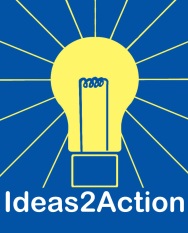 ‘We Need That!’NEEDS CONTACT FORMThe following details will appear in the booklet. [please type or print]ImportantTo help us with our monitoring and evaluation of the project, please keep a note of any items you receive as a direct response from appearing in the We Need That! directory and ask how the donor first heard about it.  Thank you.By completing this form and appearing in the booklet we agree that:The items we request will be used by us within our organisation, or to help us with our fundraising.We will be responsible for the delivery or collection of items from donors.Ideas2Action accepts no liability or responsibility in relation to the delivery and/or collection of items.  Ideas2Action is only facilitating in the brokerage of reusable items.Organisation nameName of contactAddressEmailPhone NoIf your main contact details are different to the above (these won’t be used in the booklet) then please add them below:If your main contact details are different to the above (these won’t be used in the booklet) then please add them below:Name of contactAddressEmailPhone No